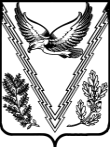 АДМИНИСТРАЦИЯ  КУБАНСКОГО СЕЛЬСКОГО  ПОСЕЛЕНИЯАПШЕРОНСКОГО РАЙОНАПОСТАНОВЛЕНИЕот 01.04.2013  						                       № 60ст. КубанскаяОб утверждении Положения «Об охране и сохранении объектов культурного наследия (памятников истории и культуры) местного значения, расположенных на территории Кубанского сельского поселения Апшеронского районаВ соответствии с  Федеральным законом Российской Федерации от 06.10.2003 г. № 131-ФЗ «Об общих принципах организации местного самоуправления в Российской Федерации»,  Федеральным  законом Российской Федерации от 25.06.2002 № 73-ФЗ  «Об объектах культурного наследия (памятниках истории и культуры) народов РФ»,  Законом Краснодарского края от 06.02.2003 № 558-КЗ «Об объектах культурного наследия (памятниках истории и культуры) народов Российской Федерации, расположенных на территории Краснодарского края», Уставом Кубанского сельского поселения Апшеронского района  п о с т а н о в л я ю:1.Утвердить Положение  «Об охране и сохранении объектов культурного наследия (памятников истории и культуры) местного значения, расположенных на территории Кубанского сельского поселения Апшеронского района» (прилагается).2.Контроль за  выполнением настоящего  постановления оставляю за собой.3.Постановление вступает в силу со дня его официального обнародования.Глава Кубанскогосельского поселения							          И.М.ТриполецПРИЛОЖЕНИЕк постановлению администрацииКубанского сельского поселенияАпшеронского районаот 01.04.2013  № 60ПОЛОЖЕНИЕОб охране и сохранении объектов культурного наследия(памятников истории и культуры) местного значения,расположенных на территории Кубанского сельского поселения Апшеронского районаОбщие положения1.1. Положение «Об охране и сохранении объектов культурного наследия (памятников истории и культуры) местного значения, расположенных на территории Кубанского сельского поселения Апшеронского района» (далее – Положение) разработано в соответствии с Федеральным законом от 06.10.2003 № 131-ФЗ «Об общих принципах организации местного самоуправления в Российской Федерации», Федеральным законом от 25.06.2002 № 73-ФЗ «Об объектах культурного наследия (памятниках истории и культуры) народов Российской Федерации» (далее - Федеральный закон), Уставом Кубанского сельского поселения Апшеронского района.1.2. Положение регулирует отношения по сохранению, использованию и популяризации объектов культурного наследия (памятников истории и культуры), находящихся в муниципальной собственности Кубанского сельского поселения Апшеронского района, охране объектов культурного наследия (памятников истории и культуры) местного значения, расположенных на территории Кубанского сельского поселения  Апшеронского района.1.3. В настоящем Положении используются следующие понятия:1.3.1. Объекты культурного наследия (памятники истории и культуры) (далее - объекты культурного наследия) – объекты недвижимого имущества со связанными с ними произведениями живописи, скульптуры, декоративно-прикладного искусства, объектами науки и техники и иными предметами материальной культуры, возникшие в результате исторических событий, представляющие собой ценность с точки зрения истории, археологии, архитектуры, градостроительства, искусства, науки и техники, эстетики, этнологии или антропологии, социальной культуры и являющиеся свидетельством эпох и цивилизаций, подлинными источниками информации о зарождении и развитии культуры.1.3.2. Объекты культурного наследия местного значения – объекты культурного наследия, обладающие историко-архитектурной, художественной, научной и мемориальной ценностью, имеющие особое значение для истории и культуры Кубанского сельского поселения Апшеронского района.21.3.3. Сохранение объектов культурного наследия, находящихся в муниципальной собственности Кубанского сельского поселения Апшеронского района, – направленные на обеспечение физической сохранности объекта культурного наследия ремонтно-реставрационные работы, в том числе консервация объекта культурного наследия, ремонт памятника, реставрация памятника или ансамбля, приспособление объекта культурного наследия для современного использования, а также научно-исследовательские, изыскательские, проектные и производственные работы, научно-методическое руководство, технический и авторский надзор.1.3.4. Охранное обязательство собственника (пользователя) объектом культурного наследия местного значения – обязательство собственника (пользователя), включающее в себя требования к содержанию объекта культурного наследия, условиям доступа к нему граждан, порядку и срокам проведения реставрационных, ремонтных и иных работ по его сохранению, а также иные обеспечивающие сохранность объекта требования.1.3.5. Популяризация объектов культурного наследия, находящихся в муниципальной собственности Кубанского сельского поселения Апшеронского района, – деятельность органов местного самоуправления Кубанского сельского поселения Апшеронского района, направленная на организацию их общественной доступности и восприятия, духовно-нравственное и эстетическое воспитание физических лиц, повышение их образовательного уровня, организацию досуга, а также проведение иных мероприятий, направленных на ознакомление с историей и культурой, воспитание чувства любви к родному краю.1.3.6. Охрана объектов культурного наследия местного значения – система правовых, организационных, финансовых, материально-технических, информационных и иных мер, принимаемых органами местного самоуправления Кубанского сельского поселения Апшеронского района  в пределах их компетенции, направленных на выявление, учет, изучение объектов культурного наследия, предотвращение их разрушения или причинения им вреда.Учет объектов культурного наследия2.1. Сведения об объектах культурного наследия содержатся в едином государственном реестре объектов культурного наследия (памятников истории и культуры) народов Российской Федерации (далее – реестр).Формирование реестра объектов культурного наследия осуществляется в порядке, установленном Федеральным законом. 2.2. Глава Кубанского сельского поселения Апшеронского района согласовывает в установленном порядке:2.2.1. Включение в реестр объектов культурного наследия местного значения.2.2.2. Включение в реестр объектов культурного наследия, признанных не отвечающим требованиям, предъявляемым к объектам культурного наследия федерального значения, как объектов культурного наследия местного значения.32.2.3. Включение в реестр объектов культурного наследия, признанных не отвечающим требованиям, предъявляемым к объектам культурного наследия регионального значения, как объектов культурного наследия местного значения.2.3. На объектах культурного наследия местного значения, включенных в реестр, устанавливаются надписи и обозначения, содержащие информацию об объекте культурного наследия. Порядок установки информационных надписей и обозначений на объекты культурного наследия местного значения определяется главой Кубанского сельского поселения Апшеронского района  по согласованию с управлением по охране, реставрации и эксплуатации историко-культурных ценностей (наследия) Краснодарского края.Обязанность по установке информационных надписей и обозначений на объекты культурного наследия местного значения возлагается на собственников объектов. 2.4. Администрация Кубанского сельского поселения Апшеронского района  ведет учет объектов культурного наследия местного значения, расположенных на территории Кубанского сельского поселения Апшеронского района, и объектов культурного наследия, находящихся в муниципальной собственности. 2.5. Учет включает в себя составление и ведение перечня объектов культурного наследия местного значения и объектов культурного наследия, находящихся в муниципальной собственности, в котором указываются наименование и категория объекта, время или дата создания, автор, местонахождение объекта, собственник, пользователь объекта, техническое состояние и другие необходимые данные об объектах. Сохранение, использование и популяризация объектовкультурного наследия, находящихся в муниципальной собственностиКубанского сельского поселения Апшеронского района3.1. Собственник объекта культурного наследия несет бремя содержания принадлежащего ему объекта культурного наследия, включенного в реестр, или выявленного объекта культурного наследия с учетом требований Федерального закона, если иное не установлено договором между собственником и пользователем данным объектом.3.2. При  государственной регистрации договора купли-продажи объекта культурного наследия новый собственник принимает на себя обязательства по сохранению объекта культурного наследия, которые являются ограничениями (обременениями) права собственности на данный объект и указываются в охранном обязательстве собственника объекта культурного наследия. Охранное обязательство собственника объекта культурного наследия местного значения оформляется администрацией  Кубанского  сельского поселения Апшеронского района.4В случае принятия решения об исключении объекта культурного наследия из реестра охранное обязательство собственника объекта культурного наследия прекращает свое действие со дня вступления в силу такого решения. 3.3. Совет депутатов Кубанского сельского поселения Апшеронского района утверждает перечень объектов культурного наследия, находящихся в муниципальной собственности, не подлежащих отчуждению.3.4. Объект культурного наследия используется с обязательным выполнением следующих требований:3.4.1. Обеспечение неизменности облика и интерьера объекта культурного наследия в соответствии с особенностями данного объекта, послужившими основанием для включения объекта культурного наследия в реестр и являющимися предметом охраны данного объекта, описанным в его паспорте. 3.4.2. Согласование с администрацией  Кубанского сельского поселения Апшеронского района  осуществления проектирования и проведения землеустроительных, земляных, строительных, мелиоративных, хозяйственных и иных работ на территории объекта культурного наследия либо на земельном участке или участке водного объекта, в пределах, которых располагается объект археологического наследия. 3.4.3. Обеспечение установленного режима содержания земель историко-культурного назначения. 3.4.4. Обеспечение доступа к объекту культурного наследия, находящемуся в муниципальной собственности, условия которого устанавливаются администрацией Кубанского сельского поселения Апшеронского района  по согласованию с соответствующим государственным органом охраны объектов культурного наследия. 3.5. Выявленный объект культурного наследия, находящийся в муниципальной собственности, используется с обязательным выполнением следующих требований: 3.5.1. Обеспечение неизменности облика и интерьера выявленного объекта культурного наследия в соответствии с особенностями, определенными как предмет охраны данного объекта и изложенными в заключение историко-культурной экспертизы. 3.5.2. Согласование с администрацией Кубанского сельского поселения Апшеронского района осуществления проектирования и проведения землеустроительных, земляных, строительных, мелиоративных, хозяйственных и иных работ на территории выявленного объекта культурного наследия либо на земельном участке или участке водного объекта, в пределах, которых располагается выявленный объект археологического наследия. 3.6. Популяризация объектов культурного наследия, находящихся в муниципальной собственности, включает в себя: 3.6.1. Проведение дней исторического и культурного наследия.3.6.2. Обеспечение доступности объекта культурного наследия для жителей. 3.6.3. Обеспечение восприятия объекта культурного наследия путем 5создания специальных видовых точек, смотровых площадок, зон обзора, освещения в темное время суток, установки специальных обозначений.3.6.4. Размещение материалов об объектах культурного наследия в средствах массовой информации, в том числе выпуск информационно-справочных и рекламных изданий, создание  видеофильмов, посвященных объекту культурного наследия. 3.6.5. Изучение объектов культурного наследия в составе образовательных программ. 3.6.6. Подготовку и проведение научно-практических конференций, симпозиумов, семинаров, тематических выставок и презентаций, посвященных объектам культурного наследия. 3.6.7. Проведение конкурсов на лучшее сохранение объекта культурного наследия. Охрана объектов культурного наследия местного значения4.1. Объекты культурного наследия местного значения подлежат охране в целях предотвращения их повреждения, разрушения или уничтожения, изменения облика и интерьера, нарушения установленного порядка их использования, перемещения и предотвращения других действий, которые могут причинить вред объектам культурного наследия, а также в целях их защиты от неблагоприятного воздействия окружающей среды и от иных негативных воздействий.4.2. В целях обеспечения сохранности объекта культурного наследия на сопряженной с ним территории устанавливаются зоны охраны объекта культурного наследия. Границы зон охраны объекта культурного наследия местного значения, режимы использования земель и градостроительные регламенты в границах данных зон устанавливаются в соответствии с действующим законодательством по согласованию с администрацией Кубанского сельского поселения Апшеронского района  на основании проекта зон охраны объекта культурного наследия. 4.3. Проекты проведения землеустроительных, земляных, строительных, мелиоративных, хозяйственных и иных работ на территории объекта культурного наследия местного значения, а также в зонах охраны указанных объектов подлежат согласованию с администрацией Кубанского сельского поселения Апшеронского района  в установленном порядке. 4.4. В случае угрозы нарушения целостности и сохранности объекта культурного наследия движение транспортных средств, самоходных машин и механизмов на территории данного объекта или в зонах его охраны ограничивается или запрещается, на основании представления главы  Кубанского сельского поселения Апшеронского района.4.5. При проведении работ по сохранению объекта культурного наследия местного значения выдача задания и разрешения на проведение работ по сохранению объекта культурного наследия, а также согласование проектной 6документации на проведение работ и контроль за их проведением осуществляется администрацией Кубанского сельского поселения Апшеронского района. 4.6. К проведению работ по сохранению объекта культурного наследия местного значения допускаются физические и юридические лица, имеющие лицензии на деятельность по проведению проектных работ, связанных с охраной объектов культурного наследия, и (или) на деятельность по проведению проектно-изыскательских работ, связанных с ремонтом и реставрацией объектов культурного наследия, и (или) на деятельность по ремонту и реставрации объектов культурного наследия. 4.7. Воссоздание утраченного объекта культурного наследия местного значения осуществляется в случаях и порядке, установленных Федеральным законом. Воссоздание утраченного объекта культурного наследия местного значения осуществляется за счет средств бюджета Кубанского сельского поселения Апшеронского района. 4.8. В случае если собственник объекта культурного наследия местного значения, либо земельного участка или участка водного объекта, в пределах, которых располагается объект археологического наследия, не выполняет требований к сохранению объекта культурного наследия или совершает действия, угрожающие сохранности данного объекта и влекущие утрату им своего значения, администрация Кубанского сельского поселения Апшеронского  района обращается в суд с иском об изъятии у собственника бесхозяйственно содержимого объекта культурного наследия, включенного в реестр, либо земельного участка или участка водного объекта, в пределах, которых располагается объект археологического наследия. В случае принятия судом решения об изъятии объекта культурного наследия местного значения либо земельного участка или участка водного объекта, в пределах, которых располагается объект археологического наследия, у собственника, содержащего данный объект либо данный участок ненадлежащим образом, администрация Кубанского сельского поселения Апшеронского района  выкупает данный объект либо данный участок или организует их продажу с публичных торгов.  Глава Кубанскогосельского поселения								И.М.Триполец